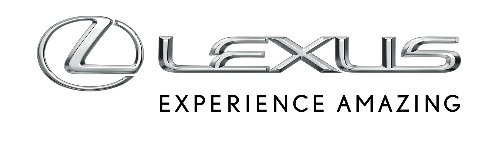 13 LIPCA 2022LEXUS WYRÓŻNIŁ NAJLEPSZE SALONY 2022 ROKU W EUROPIE. W GRONIE LAUREATÓW LEXUS WARSZAWA-PUŁAWSKAEuropejskie salony Lexusa wyróżnione za najwyższy standard obsługi klienta10 laureatów 2022 Kiwami AwardsLexus Warszawa-Puławska w gronie najlepszych dilerów marki w EuropieUroczysta gala w Madrycie połączona z jazdami nowymi Lexusami RX i RZLexus po raz szósty przyznał nagrody Kiwami (jap. najlepszy) europejskim salonom wyróżniającym się pod względem jakości obsługi klienta oraz realizacji celów biznesowych. Spośród 340 dilerów z 28 rynków wybrano 10 obiektów, które nie tylko funkcjonją zgodnie z zasadami japońskiej gościnności Omotenashi, ale też legitymują się 5-gwiazdkową jakością obsługi. Szczególną uwagę zwrócono na wyzwania ostatnich lat związane z pandemią i zmianą sposobu komunikacji. Priorytetem dla Lexusa jest dać klientom wybór i zagwarantować wygodę, a jednocześnie zapewnić, by kontakt z Lexusem był dla nich unikalnym doświadczeniem zgodnie z koncepcją Lexus Experience.W gronie 10 najlepszych dilerów Lexusa w Europie jest jeden polski salon – Lexus Warszawa-Puławska. Ponadto wyróżniono trzy obiekty, które zdobywały tę nagrodę w trzech ostatnich latach: Lexus Padova (Włochy), Lexus Sabadell (Hiszpania) i Lexus Tbilisi (Gruzja).„Marka Lexus stawia sobie za cel, aby wizyta w salonie była wyjątkowym, niezapomnianym przeżyciem, a klient czuł, że jest pod najlepszą możliwą opieką. Konkurs Kiwami potwierdza zaangażowanie Lexusa i wszystkich naszych dilerów w nieustanne doskonalenie obsługi klienta” – powiedział Pascal Ruch, wiceprezydent TME odpowiedzialny za Lexus Europe.Uroczysta gala Kiwami Awards odbyła się w 3 lipca w Madrycie. W wydarzeniu wzięli udział tegoroczni laureaci oraz zwycięzcy z dwóch poprzednich lat, którzy wówczas nie mogli odebrać statuetek osobiście. W trakcie weekendowego spotkania dyrektorzy salonów mieli okazję przetestować dwa najnowsze modele marki – Lexusa RZ, czyli pierwszy zbudowany od podstaw samochód elektryczny, oraz piątą generację Lexusa RX. Dodatkowo zaprezentowano im także Lexusa Electrified Sport Concept, który swoją europejską premierę miał tydzień wcześniej podczas Goodwood Festival of Speed.Zwycięzcy 2022 Kiwami Awards (kolejność alfabetyczna):Francja	Lexus FréjusHiszpania	Lexus ZaragozaNiemcy	Lexus OsnabrückNorwegia	Lexus TromsøPolska	Lexus Warszawa-PuławskaRegion Kaukazu	Lexus TbilisiRosja	Lexus KrasnodarUkraina	Lexus LvivWielka Brytania	Lexus CambridgeWłochy	Lexus Como